Publicado en Madrid el 15/10/2019 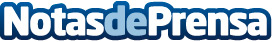 Alan x el Mundo, el youtuber de viajes de habla hispana con más seguidores regresa a EspañaParticipará junto con otros creadores de contenido, Enrique Álex, Analucía Rodríguez y Agustín Ostos, en Travel Pop Up by IATI, un evento nunca antes visto que tendrá lugar en Madrid el 19 de octubre sobre turismo, sostenibilidad y emprendimientoDatos de contacto:María José MorónComunicación IATI Seguros+34 650 44 88 77Nota de prensa publicada en: https://www.notasdeprensa.es/alan-x-el-mundo-el-youtuber-de-viajes-de-habla Categorias: Marketing Madrid Ecología Turismo Emprendedores http://www.notasdeprensa.es